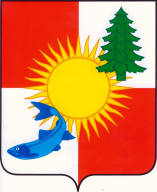 Отдел образования МО «Томаринский городской округ» Сахалинской области____________________________________________________________________________                          ПРИКАЗот 18 августа 2017 года   № 196 - а г. ТомариОб организации деятельности территориальной психолого-медико-педагогической комиссии МО «Томаринский городской округ» Сахалинской областиВо исполнение Федерального закона от 29 декабря 2012 г. № 273-ФЗ "Об образовании в Российской Федерации",  приказа Министерства образования и науки Российской Федерации от 20 сентября 2013 года № 1082 «Об утверждении Положения о психолого-медико-педагогической комиссии» (зарегистрировано в Минюсте России 23 октября 2013 года №30242), приказа Министерства труда и социальной защиты Российской Федерации от 10 декабря 2013 года № 723 «Об организации работы по межведомственному взаимодействию федеральных государственных учреждений медико-социальной экспертизы с психолого-медико-педагогическими комиссиями», с целью обеспечения права обучающихся на получение образования в соответствии с их образовательными потребностями, обеспечения эффективной деятельности центральной психолого-медико-педагогической комиссии по своевременному выявлению детей с особенностями в физическом и (или) отклонениями в поведении, проведению их комплексного психолого-медико-педагогического обследования и подготовки по результатам обследования рекомендаций по оказанию им психолого-медико-педагогической помощи и организации их обучения и воспитания, а также подтверждению, уточнению или изменению ранее данных рекомендаций, с целью повышения эффективности межведомственного взаимодействия федеральных государственных учреждений медико-социальной экспертизы с психолого-медико-педагогическими комиссиями ПРИКАЗЫВАЮ: Создать территориальную психолого-медико-педагогическую комиссию по МО «Томаринский городской округ» Сахалинской области.В своей деятельности территориальной психолого-медико-педагогической комиссии по МО «Томаринский городской округ» Сахалинской области руководствоваться Положением о психолого-медико-педагогической комиссии, утвержденным приказом Министерства образования и науки Российской Федерации от 20 сентября 2013 года № 1082 «Об утверждении Положения о психолого-медико-педагогической комиссии».Утвердить Порядок деятельности территориальной психолого-медико-педагогическую комиссию по МО «Томаринский городской округ» Сахалинской области.Контроль за исполнением настоящего приказа возложить на ведущего специалиста отдела образования Ю.Н. Ляпину.Руководитель отдела образования                                                              Т.А. ДёУТВЕРЖДЕНприказом отдела образованияот 18.08.2017 № 196-аПОРЯДОКДеятельности территориальной психолого-медико-педагогической комиссии по МО «Томаринский городской округ» Сахалинской областиОбщие положенияНастоящий Порядок регламентирует деятельность территориальной  психолого-медико-педагогической комиссии МО «Томаринский городской округ» Сахалинской области (далее - ТПМПК).ТПМПК создается отделом образования МО «Томаринский городской округ» Сахалинской области (далее – отдел образования) и осуществляет свою деятельность в пределах территории МО «Томаринский городской округ»ТПМПК в своей деятельности взаимодействует с образовательными организациями, с учреждениями здравоохранения, социальной защиты населения, с ФКУ «Государственное бюро медико-социальной экспертизы по Сахалинской области» Минтруда России. ТПМПК имеет печать и бланк  и со своим наименованием.ТПМПК возглавляет руководитель. В состав ТПМПК входят: педагог-психолог, учителя – дефектологи (по соответствующему профилю: олигофренопедагог, тифлопедагог, сурдопедагог), учитель – логопед, педиатр, невролог, офтальмолог, оториноларинголог, ортопед, психиатр детский, социальный педагог. При необходимости в состав ТПМПК включаются и другие специалисты.Включение врачей в состав ТПМПК осуществляется по согласованию с главным врачом ГБУЗ «Томаринская ЦРБ».Информация об основных направлениях деятельности, месте нахождения, порядке и графике работы ТПМПК размещается на официальном сайте отдела образования.Организация деятельности ТПМПК2.1.  Основанием для обследования ребенка в ТПМПК является личное обращение заявителя с письменным заявлением. 2.2. Ответственность за прием, регистрацию документов несет специалист ТПМПК (секретарь). Сроки приема и выдачи документов согласовываются с заявителем. 2.2. Обследование детей в ТПМПК осуществляется по предварительной записи, которая осуществляется при подаче документов. Секретарь проверяет наличие всех необходимых документов согласно установленному перечню, в том числе персональные данные заявителя. Секретарь знакомит родителей (законных представителей) с процедурой обследования ребенка, при этом  учитывается  добровольный характер обращения заявителей, их присутствие, полный состав комиссии, качественный уровень представленных документов, наличие оборудования, соответствующего возрастным и психофизиологическим особенностям ребенка, санитарно-гигиенические условия помещения.2.3. Секретарь вправе отказать в приеме документов в случае предоставления заявителем неполного перечня документов, либо  в связи с текущим заболеванием ребенка.2.4. На основании предоставленных документов организуется комплексное психолого-медико-педагогическое обследование ребенка с обязательной выдачей  родителям (законным представителям) копии заключения ТПМПК. Специалисты ТПМПК проводят обследование детей в помещении образовательных организаций, отдела образования. Медицинское обследование проводится на базе ГБУЗ «Томаринская ЦРБ» врачами – специалистами (кроме детского врач-психиатра ГБУЗ «Томаринская центральная районная больница).2.4.1. Обследование детей-сирот и детей, оставшихся без попечения родителей, может проводиться на базе учреждения, в котором они воспитываются.2.5. Ответственным за организацию обследования ребенка является руководитель ТПМПК. Процедура обследования ребенка включает:- анализ представленных документов;- комплексную всестороннюю диагностическую оценку нарушений в развитии ребенка, препятствующих его развитию и образованию;- анализ результатов обследования и оценка реабилитационного потенциала ребенка с ограниченными возможностями здоровья, потенциальных возможностей развития ребенка при условии организации психолого-медико-педагогической помощи, в том числе коррекционного обучения;- определение специальных образовательных потребностей ребенка с ограниченными возможностями здоровья (интересы, способности, темп деятельности, типологические особенности, потребность в логопедической, психологической коррекции, формах и видах индивидуальной помощи и др.);- определение специальных условий для получения образования ребенка с ограниченными возможностями здоровья (образовательная программа, место пребывания, форма обучения, виды помощи и др.).2.6. Результаты обследования ребенка обсуждаются в форме краткого совещания всех специалистов ТПМПК в отсутствие ребенка. На основе индивидуальных заключений специалистов ТПМПК составляется  коллегиальное психолого-медико-педагогическое заключение и систематизируются их рекомендации. 2.7.  Заключение ТПМПК является неотъемлемой частью протокола комплексного обследования ребенка. 2.8. Копия заключения ТПМПК и копии особых мнений специалистов ТПМПК (при их наличии) по согласованию с родителями (законными представителями) детей выдаются им под роспись или направляются по почте с уведомлением о вручении. 2.9.  Заключение ТПМПК носит для родителей (законных представителей) детей рекомендательный характер и в течение календарного года с момента его подписания действительно для представления в Министерство, органы местного самоуправления муниципальных районов и городских округов в сфере образования, образовательные организации, иные органы и организации для создания в соответствии с их компетенцией специальных условий для обучения и воспитания детей.2.10. Секретарь комиссии на основании протокола вносит следующую информацию  в «Журнал учета детей, прошедших обследование в территориальной  психолого-медико-педагогической комиссии МО «Томаринский городской округ» Сахалинской области»:порядковый номер записи;дата обследования в ТПМПК;Ф.И.О. ребенка, дата рождения; кем направлен в ТПМПК, заключение при поступлении и (или) диагноз (при наличии), инвалидность (при наличии);заключение ТПМПК, особое мнение специалистов (при наличии), рекомендации к обучению, к повторному обследованию;Ф.И.О. родителей (законных представителей), контактные данные (телефон, электронный адрес), подпись;подписи специалистов и руководителя ТПМПК;примечание.